INDICAÇÃO Nº 5326/2018Indica ao Poder Executivo Municipal seja feita “Roçagem de Lotes” na Rua Nicolau Furlan esquina com Francisco Priori entre números 529 e 547, no bairro Residencial Furlan. Excelentíssimo Senhor Prefeito Municipal, Nos termos do Art. 108 do Regimento Interno desta Casa de Leis, dirijo-me a Vossa Excelência para sugerir que, por intermédio do Setor competente, seja executada operação “Roçagem de Lotes” na Rua Nicolau Furlan esquina com Francisco Priori entre números 529 e 547, no bairro Residencial Furlan, neste município. Justificativa:Conforme procura de moradores, este vereador pode constatar que seja efetuada a roçagem de mato alto entre as ruas do referido bairro no Residencial Furlan  Plenário “Dr. Tancredo Neves”, em 29 de novembro de 2.018.Cláudio Peressim-vereador-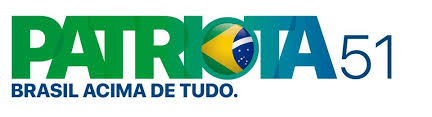 